Meldebogen C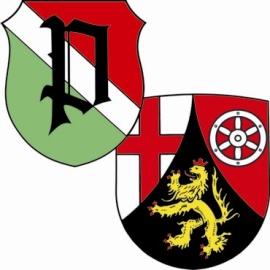 Landesclubschau 29./30.12.2023 67227 Frankenthal, am Kanal 11, Zuchtanlage P14  
Meldeschluss: 04.12.2023		         Name des Ausstellers: ...........................................			 	                  Nur A-Bogen einsenden. 							      		                    B-Bogen beim Einsetzen abholenStraße: .................................................................			                     PLZ.:	..............Wohnort ...................................Tel. ....................................................   Club………....			Unter Anerkennung der gültigen Ausstellungsbestimmungen melde ich zur 
Landesclubschau 2023  folgende Kaninchen:
Kostenbeitrag 	für  ............ Tiere   je	4,00 € 		…………...............€ZG-Zuschlag  für ...........   ZG      je	4,00 € 		…………...............€Pflichtkatalog	je Aussteller 		3,00 €     	…………...............€Ehrenpreisspende				  	…………...............€Gesamtbetrag				  	…………...............€Mit der Meldung versichert der Aussteller ausdrücklich, dass die Tiere aus einer tierschutzgerechten Zucht mit gesundem Bestand stammen, alle gemeldeten Tiere eigene Zucht sind sowie die Angaben zu Zuchtgruppen korrekt sind. Ferner wird bestätigt, dass der Aussteller seinen Verpflichtungen gegenüber seinem Ortsverein und Club nachgekommen ist. Weiterhin versichert der Aussteller, dass er die Regelungen zum Datenschutz unter Punkt 11 der Ausstellungs-bestimmungen gelesen hat und diese akzeptiert sowie einer möglichen Veröffentlichung zustimmt.Ich bin mit den gesonderten Vorsichtsmaßnahmen zur Eindämmung der Covid 19 Pandemie ausdrücklich einverstanden und setze meine Tiere nach Vorgaben der Ausstellungsleitung ein, dazu gehört unbedingt der Mund/ Nasenschutz sowie eine Abstandsregelung von 1,5 MeternUnterschriften des Ausstellers / der Ausstellerin:	……………………………………………………….	 		Käfig-NummerRasseFarbeGeschlecht1,0/0,1Täto rechts        linksTäto rechts        linksZGrpVerkaufspreis€